居宅介護支援事業所　各位けあまねっと・事例研究会のご案内平素はほんわかセンターの活動等にご協力頂き、ありがとうございます。下記の通り　『令和6年度第1回けあまねっと・事例研究会』を開催します。参加希望の方は、別紙参加申し込み書を７月12日までにFAX又はメールで返信お願いします。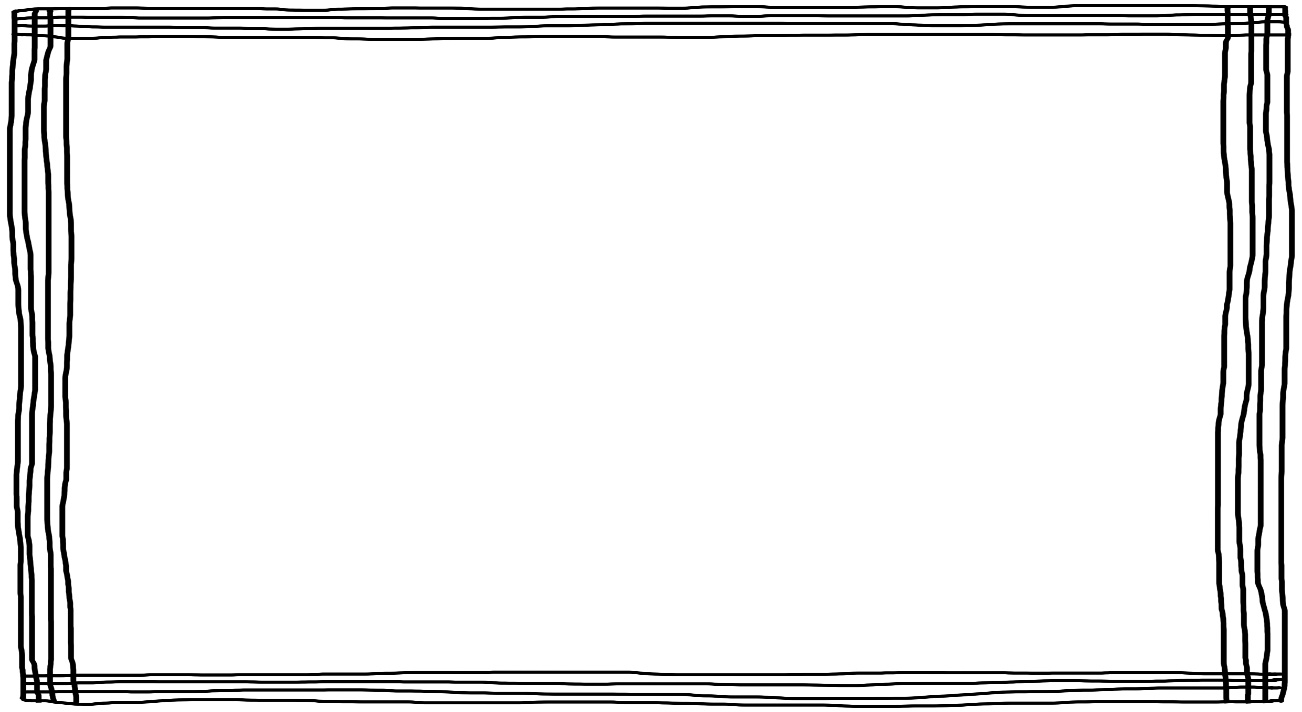 「けあまねっと・事例研究会」は、より効果的な企画・運営を目指して、市内の特定事業所加算を算定している居宅介護支援事業所の主任介護支援専門員が参画した「事例研究会運営推進会議」を企画して役割分担や研究会の進め方の検討を行い取り組んでいます。～～　申し込み先　～～　　富田林市南大伴町4-4-1　コミュニティセンターかがりの郷　　　　　　富田林市第2圏域地域包括支援センター　　枡谷・林田TEL　0721-25-8205　　　　　　　　　　　　　　　　　　FAX　0721-20-6075                             Mail　ｔ2houkatu@yahoo.co.jp富田林市第2圏域地域包括支援センター　宛『令和６年度第１回けあまねっと・事例研究会』への　　（　参加　・　傍聴　）を希望します。参加者氏名　　　　　　　　　　　　　　　　　　　　　　　　　　　　　事業所名　　　　　　　　　　　　　　　　　　　　　　　　　　　　　　　事業所住所　　　　　　　　　　　　　　　　　　　　　　　　　　　　　連絡先　　　　　　　　　　　　　　　　　　　　　　　　　　　　　　　　メールアドレス　　　　　　　　　　　　　　　　　　　　　　　　　　　　※参加者多数の場合は抽選を行います。なお参加決定者には、令和6年７月19日までに連絡します。抽選に外れた方には連絡を致しませんので予めご了承下さい。※参加申込書は、令和６年７月１２日までに送信をお願いします。送信先　：　富田林市南大伴町4-4-1　コミュニティセンターかがりの郷　　　　　　富田林市第2圏域地域包括支援センター　　枡谷・林田TEL　0721-25-8205　　　　　　　　　　　　　　　　　　FAX　0721-20-6075                             Mail　ｔ2houkatu@yahoo.co.jp